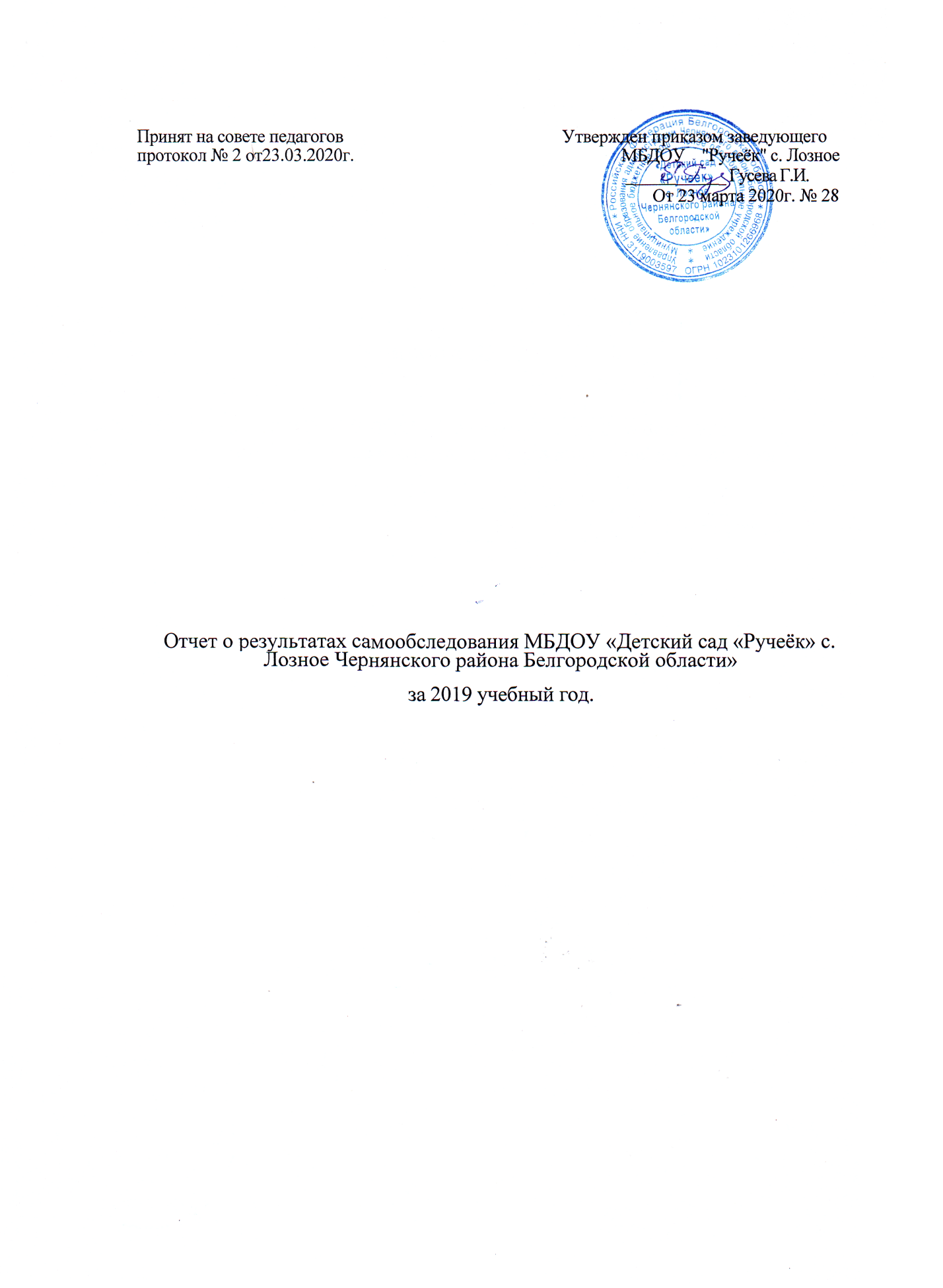 Отчет о результатах самообследования  МБДОУ «Детский сад «Ручеёк» с. Лозное Чернянского района  Белгородской области»Содержание1. Аналитическая часть1.1Общая характеристика образовательного учреждения1.2 Оценка образовательной деятельности1.3 Оценка системы управления организацией1.4 Оценка содержания и качества подготовки воспитанников1.5 Оценка организации учебного процесса1.6 Анализ результатов работы в летний период1.7 Оценка кадрового обеспечения.1.8 Оценка учебно-методического, библиотечно-информационного обеспечения.1.9 Оценка материально-технической базы.1.10 Функционирование внутренней системы оценки качества образования.2. Результаты анализа показателей деятельности организации в соответствии с Приказом Министерства образования и науки Российской Федерации от 10.12.2013 г. № 1324 «Об утверждении показателей деятельности образовательной организации, подлежащей самообследованию»3.Основные направления ближайшего развития ДОУ1. Аналитическая часть1.1 Общая характеристика образовательного учреждения.Полное наименование образовательного учреждения в соответствии с уставом Муниципальное бюджетное дошкольное образовательное учреждение «Детский сад «Ручеёк» с. Лозное Чернянского районо Белгородской области»Адрес: юридический     309577 Белгородская область, Чернянский район, с. Лозное, ул. Центральная д 18Телефон  8(47232) 4-44-42Факс   нетСайт lozndou. ucoz..ruУстав принят 10.12.2015г., согласован 28.12.2015 г., утвержден 28.12.2015г.Учредитель Администрация муниципального района «Чернянский район Белгородской области»Свидетельство о постановке на учет юридического лица в налоговом органе Серия 31 №002233937, 16 декабря 1998 г. ИНН 3119003597Свидетельство о внесении записив Единый государственный реестр  юридических лиц Серия 31 №002233925, 13.12.2011г., Межрайонной инспекцией Федеральной налоговой службы №6  по Белгородской области, ОГРН1023101266968Лицензия на право ведения образовательной деятельности 31Л01 №0000377 регистрационный номер 5833 от 24.06.2013 г,  выданной департаментом образования Белгородской области.Свидетельство о государственной аккредитации   АА 011407  №901, 10.19. 2005г., выдано управлением образования и науки Белгородской области.«Учреждение» является некоммерческой организацией.Организационно-правовая форма - муниципальное учреждение.Тип - бюджетное учреждение.Муниципальное бюджетное дошкольное образовательное учреждение  «Детский сад «Ручеёк» с. Лозное Чернянского района Белгородской области» введено в эксплуатацию в 1968 году.Территория ДОУ находится возле школьного сада. Через дорогу расположен парк на территории которого находится сельская администрация, клуб, почта, библиотека На территории учреждения имеются различные виды деревьев и кустарников,  клумбы,.1.2 Оценка образовательной деятельности.Образовательная деятельность МБДОУ ведется в соответствии:с основной образовательной программой МБДОУ «Ручеёк» с.Лозное, разработанной в соответствии с ФГОС ДО на основе примерной основной общеобразовательной программы дошкольного образования  «От рождения до школы» под редакцией Н.Е. Вераксы, Т.С. Комаровой, М.А. Васильевой; Сквозной программы раннего обучения английскому языку детей в детском саду и в 1-м классе начальной школы» под редакцией Н.Д. Епанченцевой и О.А. Моисеенко.Муниципальное бюджетное дошкольное образовательное учреждение  «Детский сад «Ручеёк» с. Лозное Чернянского района Белгородской области» осуществляет свою деятельность в соответствии с Законом Российской Федерации «Об образовании», а так же следующими нормативно-правовыми и локальными документами:Федеральным государственным образовательным стандартом дошкольного образования.Конвенцией ООН о правах ребёнка.Порядком организации и осуществления образовательной деятельности по ООП – образовательным программам дошкольного образованияСанитарно-эпидемиологическими правилами и нормативами СанПиН.Уставом муниципальное бюджетное дошкольное образовательное учреждение  «Детский сад «Ручеёк» с. Лозное Чернянского района Белгородской области»Образовательная деятельность строится исходя из  образовательной программы ДОУ. Её цель - формирование физической культуры ребенка путем интеграции образовательной и оздоровительной деятельности ДОУ; организация полноценного взаимодействия ДОУ и семьи; повышение качества образования и воспитания в ДОУ через внедрение современных педагогических технологий, в том числе информационно-коммуникационных. 	Задачи:Внедрение инновационных подходов к обеспечению здоровьясбережения детей в ДОУ.Достижение высокого качества образовательной деятельности дошкольной образовательной организации в соответствии с требованиями ФГОС дошкольного образования, с учетом запросов родителей (законных представителей), воспитанников, посредством реализации портфеля проектов «Образование в приоритете»Формирование бережливого мышления воспитанников, педагогов и педагогов и родителей, минимизации потерь и повышения качества образования, посредством реализации портфеля проектов «Бережливый детский сад»Создание оптимальных условий, обеспечивающих охрану и укрепление физического и психического здоровья воспитанников, способствующих становлению у детей ценностей здорового образа жизни.Совершенствование материально-технического и программного обеспечения. Реализация региональной модели детствосберегающего пространства «Дети в приоритете» в условиях дошкольной образовательной организации».Образовательная деятельность в дошкольном учреждении проектируется на основе учебного плана. Учебный план разработан в соответствии с действующим образовательным стандартом. Приказ МОиН  РФ от 17.10.2013г. № 1155 «Об утверждении Федерального государственного стандарта дошкольного  образования». В план включены пять направлений, обеспечивающие познавательное, речевое, социально-личностное, художественно-эстетическое и физическое развитие детей. Учебный план определяет количество часов  образовательной деятельности  на освоение детьми каждой образовательной области, без учёта образовательной деятельности при проведении режимных моментов в соответствии со спецификой дошкольного образования.  Особое значение в воспитании здорового ребенка уделялось развитию движений и физической культуры  во время совместной деятельности педагога и детей (НОД), прогулок, проведения подвижных игр. На постоянном контроле администрации детского сада  находится соблюдение санитарно-гигиенических требований к условиям и режиму дня. С целью сохранения здоровья детей, переключения их на творческую активность и динамическую деятельность для снятия физического и умственного напряжения,  повышения эмоционального тонуса организма в режим работы  групп введено проведение ежедневных игровых пауз между НОД.При организации педагогического процесса активно используются   обучающие игровые методы и приемы, способствующие развитию и формированию познавательных интересов дошкольника. В середине учебного года в январе для воспитанников проводятся  каникулы, во время которых исключается деятельность,  требующая умственной  нагрузки,  и проводятся, мероприятия музыкально-познавательного и спортивно развлекательного цикла. В период адаптации к условиям детского сада, дети освобождаются от специально организованной деятельности, основой познавательной, творческой деятельности ребенка в этот период является игровая деятельность.В период адаптации детям создается комфортный режим дня, приближенный к домашнему.  Перевод ребенка на общий режим проходил постепенно.Коллектив детского сада принимает участие в районных и областных мероприятиях. Детский сад посещало в среднем 24 воспитанник в возрасте от 1,5 до 7 лет. В МБДОУ функционировала одна разновозрастная группа.Дошкольное учреждение укомплектовано детьми на 100%, что соответствует нормативам наполняемости групп. МБДОУ работает в режиме пятидневной рабочей недели. С 12 часовым пребыванием детей (7.00 – 19.00).Основной формой работы в возрастных группах является непосредственно образовательная деятельность (НОД), совместная деятельность: дидактические, сюжетно-ролевые, театрализованные игры, игровые ситуации, экспериментирование, проектная деятельность, беседы и др. Продолжительность учебного года с сентября по  май.Вывод: Образовательная деятельность МБДОУ соответствует нормативно-правовым требованиям в сфере образования Российской Федерации. Педагоги детского сада постоянно повышают свой профессиональный уровень, посещают методические объединения, знакомятся с опытом работы своих коллег и других дошкольных учреждений, приобретают и изучают новинки периодической и методической литературы. Все это в комплексе дает хороший результат в организации педагогической деятельности и улучшении качества образования и воспитания дошкольников.В 2019 году была начата работа над реализацией модели создания детствосберегающего пространства «Дети в приоритете» по направлению «Внедрение доброжелательных технологий в деятельность ДОО» и «Обновление содержания образования детей раннего возраста». Была создана лидерская команда из числа педагогов.1.3Оценка системы управления организациейНормативно-правовое обеспечение управления ДОУ.    Управление в муниципальном бюджетном дошкольном образовательном учреждении  «Детский сад «Ручеёк» с. Лозное Чернянского района Белгородской области» осуществляется в соответствии с Законом Российской Федерации «Об образовании», а так же регламентируется следующими локальными документами:Договором между МБДОУ и родителями.Трудовыми договорами между администрацией и работниками.Коллективным договором между администрацией и профсоюзным комитетом.Штатным расписаниемПриказами заведующего МБДОУДолжностными инструкциями, определяющими обязанности работников ДОУПравилами внутреннего трудового распорядка ДОУИнструкциями по организации охраны жизни и здоровья детей в ДОУРасписаниями образовательной деятельности, учебной нагрузкой.Циклограммами деятельности педагоговВ течение учебного года  продолжалась работа по созданию и обогащению нормативно-информационного обеспечения управления. Управление осуществляется на аналитическом уровне.Управление МБДОУ осуществляется в соответствии с законом РФ «Об образовании» на основе принципов единоначалия и самоуправления. Руководство деятельностью МБДОУ осуществляется заведующим МБДОУ, который назначается на должность и освобождается от должности Учредителем. Заведующий осуществляет непосредственное руководство детским садом  и несет ответственность за деятельность учреждения.Формами самоуправления детским садом  являются:Общее собрание работников УчрежденияПедагогический совет МБДОУК компетенции Общего собрания работников относится:- разработка и принятие проекта новой редакции Устава Учреждения, изменений и дополнений, вносимых в Устав;-разработка и принятие локальных актов Учреждения, регламентирующих правовое положение всех участников образовательной деятельности;-определение режима образовательной деятельности  обучающихся; -контроль за соблюдением здоровых и безопасных условий обучения, воспитания и труда в Учреждении;-содействие привлечению внебюджетных средств;-участие в распределении стимулирующей части фонда оплаты труда работников Учреждения;-ходатайство, при наличии оснований, перед заведующим о расторжении трудового договора с работниками Учреждения;-контроль выполнения муниципального задания; -принятие ежегодного отчета о поступлении и расходовании финансовых и материальных средств;-рассмотрение жалоб участников образовательного процесса на нарушение администрацией Учреждения прав, закрепленных Уставом; - внесение предложений в программу развития Учреждения;- согласование правил внутреннего распорядка;- принятие и утверждение коллективного договора;- ходатайство о награждении работников Учреждения.Педагогический совет МБДОУ осуществляет управление педагогической деятельностью. Определяет направления образовательной деятельности МБДОУ, а также    утверждает общеобразовательные  программы, рассматривает проект годового плана работы МБДОУ и утверждает его, обсуждает вопросы содержания, форм и методов образовательного процесса, планирования образовательной деятельности, рассматривает вопросы повышения квалификации и переподготовки кадров, организует выявление, обобщение, распространение, внедрение педагогического опыта среди педагогических работников МБДОУ.Таким образом, в ДОУ реализуется возможность участия в  управлении детским садом всех участников образовательного процесса. Заведующий детским садом занимает место координатора стратегических направлений. Вывод: В МБДОУ создана структура управления в соответствии с целями и содержанием работы учреждения. Структура и механизм управления ДОУ определяют стабильное функционирование. Демократизация системы управления способствует развитию инициативы участников образовательного процесса (педагогов, родителей (законных представителей), детей).1.4 Оценка содержания и качества подготовки воспитанниковВ целях обеспечения комплексного подхода к оценке итоговых и промежуточных результатов освоения образовательной  программы в МБДОУ проводится мониторинг:1.Заболеваемости  воспитанников.Группы здоровья:На протяжении многих лет уровень заболеваемости детей в учреждении стабильно сохраняется ниже средне территориального.Анализ заболеваемости за 2017-2019гг.В группе реализуются современные образовательные программы и методики
дошкольного образования, используются информационные технологии, создана
комплексная    система    планирования    образовательной    деятельности с    учетом направленности реализуемой образовательной программы, возрастных особенностей воспитанников, которая позволяет поддерживать качество подготовки воспитанников к школе на достаточно высоком уровне.Результаты тестирования и наблюдения педагога за поведением ребенка в игровых ситуациях, в ходе режимных моментов, на занятиях позволили уточнить направления образовательной работы с конкретным ребенком и выявить степень эффективности взаимодействия педагога и ребенка в рамках образовательного процесса детского сада с целью освоения основной общеобразовательной программы дошкольного образования.Необходимо отметить, что работа педагогов по проведению оценки понятна родителям. Карты наблюдения детского развития, позволили фиксировать индивидуальную динамику и перспективы развития каждого ребенка. В результате наблюдений на динамику развития влияют следующие факторы:часто болеющие дети;нерегулярное    посещение    детьми     детского    сада по различным причинам;наличие в  разновозрастной группе детей со слабо развитой речью;недостаточная индивидуальная работа с детьми в течение года;Все это в определенной мере сказалось на усвоении детьми программы. Итоги детского развития за прошедший учебный год по образовательным областям следующие:По образовательной области «Физическое развитие» По итогам работы за год у детей, в целом, сформирован интерес и основы ценностного отношения к физкультурным занятиямПоказатели физического развития детей и развития физических качеств с учетом возрастных и индивидуальных особенностей детей, состоянию их здоровья, физической подготовленности в достаточной степени соответствуют требованиям реализуемой программы «От рождения до школы». Воспитатели на занятиях и в свободной деятельности старались  использовать разнообразные формы организации оздоровительной деятельности детей. Утренняя гимнастика проводилась в нетрадиционной форме. В младшей подгруппе использовались преимущественно мероприятия комплексного, сюжетного и игрового характера. Физкультурные занятия проводились на свежем воздухе, с использованием нетрадиционных методов и подвижных игр.Налажена регулярность и системность проводимой работы, но проблемы еще остаются, одна из актуальных - повышение двигательной активности детей, оснащение материально-технической базы ,  отсутствие  спортивного зала.Работа по познавательному направлению велась во всех режимных моментах: утром, в НОД, вечером. Формами организации детей являются совместные действии, дежурства, поручения, задания, реализация проектов, чтение, обсуждение, разучивание в интеграции с другими областями.В группе созданы условия для интеллектуального развития детей: много познавательной и художественной литературы, иллюстративного материала, знакомящего с живой и неживой природой,  природный и бросовый материал. У них развита познавательная активность, любознательность, стремление к самостоятельному познанию и размышлению. У детей выявлен достаточный объем и запас знаний об окружающем мире, они полно и точно называют признаки предметов и явлений, имеют определенный багаж обобщенных представлений о флоре и фауне.Дети умеют доказывать, обосновывать способы и результаты сравнения, сопоставления, использовать знаковые обозначения и оперировать ими при вычислениях, пользоваться простыми алгоритмами. Знают геометрические фигуры, их свойства, умеют классифицировать по заданному признаку, ориентироваться в пространстве и времени, хорошо понимают структуру задачи. Проявляют активный интерес к интеллектуальным играмПо образовательной области  «Развитие речи» выпускники владеют навыками монологической и диалогической речи. Используют в своих рассказах авторские средства выразительности, слова и выражения в переносном значении. Умеют подбирать синонимы, антонимы, родственные слова. Пользуются средствами интонационной выразительности при разыгрывании творческих игр. Однако не все дети правильно и отчетливо произносят слова и словосочетания, не различают на слух и в произношении все звуки родного языка. Начиная с младших групп вся работа педагога построена на активизации словарного запаса детей , на выработку правильного темпа речи, интонационную выразительность. Работа по формированию звуковой культуры речи проводится в утреннее время, во вторую половину дня индивидуально с каждым воспитанников. Но из- за отсутствия в штатном расписании должности логопеда данная работа проводится не на должном уровне.Речевое развитие детей - одно из главных направлений интеллектуального развития и становления личности ребенка. Анализ работы по данному направлению показывает, что дошкольники охотно общаются друг с другом и с взрослыми, проявляют инициативу в общении, владеют достаточным словарным запасом, соответствующим их возрасту, умеют пользоваться всеми основными грамматическими формами речи. Старшие дошкольники не все владеют средствами звукового анализа слов, интонационно выделяют звуки в словах, составляют схемы звукового состава слов.0020Младшие дошкольники охотно общаются друг с другом и с взрослыми, проявляют инициативу в общении. Дети любят слушать сказки, понимают их содержание и  активно помогают взрослому в пересказе произведений. В ДОУ дети обучаются английскому языку. Изучение английского языка начинается с детьми старшей подгруппы и продолжается до выпуска в школу.  Дети хорошо справляются с программными требованиями.Однако следует отметить, что, несмотря на положительную динамику уровня развития речи детей, сохраняется проблема общего недоразвития речи, звукопроизношения детей средних и старших групп (по итогам обследования детей ДОУ  районными логопедами). По образовательной области « Социально-коммуникативное» развитие дети проявляют высокую познавательную активность. Речевые контакты с другими детьми стали   более   длительными   и   активными.   Дети   самостоятельно   объединяются   в небольшие группы на основе взаимных симпатий. Ярко проявляют интерес к игре они уже могут распределять роли до начала игры и строят свое поведение, придерживаясь роли. Игровое взаимодействие сопровождается речью, соответствующей и по содержанию. Проявляет интерес к поступкам сверстников. Коммуникативная деятельность в дошкольном учреждении осуществляется в разных видах деятельности детей: на НОД по ознакомлению с художественной литературой, с явлениями окружающей действительности по обучению грамоте, на всех остальных НОД, а также вне их - в игровой и художественной деятельности, в повседневной жизни. Большинство НОД выстроены педагогами по тематическому принципу, то есть упражнения и высказывания детей начинают, продолжают и развивают одну тему. Тематика НОД очень разнообразна: это времена года, мир животных и растений, явления общественной жизни, отношение между взрослыми и детьми, любовь к природе.В  группе оборудован «Экологический центр», где дети занимались  проведением несложных опытов и экспериментов. В зимнее время детей привлекает работа на опытном участке на подоконнике, где они выращивают зеленый лук,  рассаду овощей и цветов для последующего высаживания их на свой огород и клумбы. Вся работа педагогического коллектива по экологическому воспитанию была направлена на развитие любознательности, кругозора, на формирование интереса к познавательно - исследовательской деятельности.Анализ экологического развития показал, что педагоги много внимания уделяли формированию осознанного, созидательного отношения к природе, нормам поведения в природе, желанию беречь и охранять её.На современном этапе изменились условия получения информации: и педагоги, и родители активно используют информационные технологии (зачастую вместе с детьми). Дети получают огромное «информационное поле» дома, в детском саду, но не всегда знания получают применение на практике, так как у дошкольников не сформировано экологическое  сознание.В связи с этим в построении совместной и самостоятельной деятельности детей и взрослых в следующем году преобладающим должно стать  детское экспериментирование как одно из условий развития у детей познавательной активности, любознательности, стремлении к самостоятельному познанию и размышлению.Экспериментальная деятельность позволит детям применять свои знания на практике и в повседневной жизни, искать и находить ответы на поставленные проблемы, а не получать «Готовые» знания, применять их в практической жизни. Со многими темами дети знакомятся с начала на НОД по расширению представлений об окружающей жизни, по ознакомлению с художественной литературой, а затем на НОД по коммуникативной деятельности, закрепляют полученные знания и учатся выражать свои впечатления и отношения к окружающему с начала в отдельных лексических и грамматических упражнениях, а в дальнейшем в связных высказываниях. Развитие речи в дошкольном детстве представляет собой многоаспектный по своей природе процесс, поскольку развитое мышления человека - это речевое, языковое, и словесно-логическое мышление.«Художественно- эстетическое» развитие детей осуществлялось в соответствии с требованиями программы. Отмечается хороший уровень вокальных навыков у детей, навыков в овладении танцевальными движениями, в развитии творчества детей через использование этюдов. Дети могут импровизировать, сочинять мелодию на заданную тему. Формируются первоначальные представления о жанрах и видах музыки.В изобразительной деятельности дети изображают свои жизненные впечатления, иллюстрации к фильмам и книгам, воображаемые ситуации. Обычно рисунки представляют собой схематичные изображения различных объектов. Рисунки отдельных детей отличаются оригинальностью. В лепке детям не представляется трудности создать более сложное по форме изображение. Дети успешно справляются с вырезыванием предметов прямоугольной и круглой формы разных пропорций.Исходя их педагогического анализа и наблюдений за детьми, аналитических отчетов педагогов, мы сделали вывод, что основная образовательная программа усвоена детьми Проведенная работа показала: всю свою профессиональную деятельность (взаимодействие с детьми, сотрудничество с родителями, взаимодействие всех специалистов) педагоги строят согласно реализуемым программам, которые являются основой для перспективного и календарно - тематического планирования. В педагогическом процессе используется фронтальная, подгрупповая и индивидуальные формы работы с детьми. В ходе анализа было выявлено, что в ряде группы затруднен доступ к материалу для самостоятельной игры: игрушки расположены в недоступных для детей местах, спрятаны в закрытые коробки, шкафы, на верхние полки стеллажей. Этот существенный недостаток в организации предметной среды группы блокирует инициативу детей и препятствует самостоятельной игре. Обеспечивает не в полном объеме познавательную, исследовательскую и творческую активность воспитанников. Необходимо создать такую предметно-пространственную среду в группе, чтобы она была не только насыщенной, но трансформируемой, полифункциональной, вариативной и доступной. Для повышению уровня развития детей необходимо создавать условий для самостоятельной деятельности, чтобы материал из совместной НОД переносился в свободную, самостоятельную деятельности детей. Обязательна динамичность предметно-развивающей среды в центрах экспериментирования. Материал должен находиться в свободном доступе и меняться в соответствии с комплексно-тематическим планированием, обеспечивая максимально поддержание интереса дошкольников к деятельности и психологический комфорт.
Вывод: Анализ показателей  подготовки воспитанников свидетельствует о  результативности ДОУ в предоставлении образовательных услуг.1.5 Оценка организации учебного процессаВ  2019 учебном году в МБДОУ функционировало 1 разновозрастная группа в количестве 26 воспитанников.Организация образовательного процесса в учреждении осуществляется в соответствии с Образовательной программой дошкольного образовательного учреждения, учебным планом НОД. Содержание учебного плана включает инвариантную и вариативную части. Инвариантная  часть обеспечивает выполнение основной общеобразовательной программы дошкольного образования (программа «От рождения до школы»).Образовательная деятельность организуется на основе комплексно-тематического планирования.Количество и продолжительность НОД, включая дополнительное образование, устанавливаются в соответствии с нормами и требованиями  СанПиН 2.4.1.3049-13,  которые регламентированы учебным планом .. Длительность непрерывной непосредственно образовательной деятельности  составляет:- для детей раннего возраста от 1,5 до 3 лет – 10 мин  в первую и во вторую половину дня.- для детей от 3 до 4-х лет - 15 минут, для детей от 4-х до 5-ти лет - 20 минут, для детей от 5 до 6-ти лет -  25 минут, для детей от 6-ти до 7-ми лет -  30 минут. Максимально допустимый объем образовательной нагрузки составляет:- в первой половине дня в младшей и средней подгруппах не превышает 30 и 40 минут соответственно, в старшей и подготовительной - 45 минут и 1,5 часа соответственно. В середине времени, отведенного на непрерывную образовательную деятельность, проводят физкультурные минутки. Перерывы между периодами непрерывной образовательной деятельности – 10 минут. Образовательную деятельность, требующая повышенной познавательной активности и умственного напряжения детей, организуется в первую половину дня. Для профилактики утомления  проводятся физкультурные, музыкальные занятия, и т.п.   Среднемесячная посещаемость детьми детского сада в течение отчётного периода   составила 87.2 % .Образовательная деятельность организуется в соответствии с Учебным планом. Учебный план ДОУ является нормативным документом, устанавливающим  объем образовательной деятельности по реализуемым программам (основным и дополнительным). Медицинское обслуживание в ДОУ осуществляет Муниципальное учреждение здравоохранения  «Чернянская детская поликлиника».Дети, посещающие  детский сад, имеют медицинскую карту. Медицинские услуги в пределах функциональных обязанностей медицинского работника ДОУ оказываются бесплатно.В детском саду организовано 4-х разовое питание согласно 10 дневному меню,разработанного на основе физиологических потребностей в пищевых веществах и норм питания. Составляется меню-требование установленного образца с указанием выхода блюд для детей разного возраста (ясли и сад). Ежедневное меню обеспечивает 80% суточного рациона, при этом завтрак составляет-25% суточной калорийности,  обед 35-40%,  полдник-15-20% . Ведётся бракераж готовой продукции с регулярной оценкой вкусовых качеств. Выдача пищи с кухни производится только после снятия пробы  членами бракеражной комиссии с отметкой в журнале о вкусовых качествах готовых блюд. Оставляется суточная проба, выставляется контрольное блюдо. В меню представлены разнообразные блюда, исключены их повторы. Между завтраком и обедом детей организуется второй завтрак – дети получают соки или фрукты.  Особое внимание уделяется качеству приготовляемых блюд, выполнению натуральных норм, калорийности, витаминизации.Вывод: Учебный процесс в ДОУ проводится на должном уровне в соответствии с современными требованиями к дошкольному образованию. По итогам учебного года прослеживается динамика изменения физического и психологического здоровья детей;  уровень освоения детьми программного материала, степень сформированности положительной познавательной мотивации и уровень готовности детей к следующей ступени  образования. 1.6. Анализ результатов работы за летний период.Основной целью организации летнего оздоровительного периода 2019 года в ДОУ являлось: сохранение и укрепление физического и психического здоровья детей с учетом их индивидуальных особенностей.Летне  -  оздоровительная работа была организована по утвержденному плану и нацелена на обеспечение охраны жизни и здоровья  воспитанников, организацию  здоровье- сберегающего режима, предупреждению заболеваемости и травматизма.Основными задачами на летнее - оздоровительный период являлись :Реализация системы мероприятий, направленных на оздоровление и физическое развитие детей, их нравственное воспитание, развитие любознательности и познавательной активности, формирование культурно-гигиенических и трудовых навыков;Создание условий, обеспечивающих охрану жизни и здоровья детей, для самостоятельной, творческой деятельности детей на участке;Осуществление педагогического и социального просвещение родителей по вопросам воспитания и оздоровления детей в летний период.Реализация в ДОУ областного проекта «Управление здоровьем».ПРИОРИТЕТНЫЕ НАПРАВЛЕНИЯ РАБОТЫ НА ЛЕТНИЙ ПЕРИОДФизкультурно  - оздоровительная работаКультурно- досуговая деятельностьОсновную часть времени дети проводили на свежем воздухе. Прием детей, гимнастика, игровая деятельность и другие мероприятия организовывались на свежем воздухе. Акцент был сделан на повышение двигательной активности детей через подвижные игры, спортивные развлечения, экскурсии. Дети охотно работали в цветнике, на огороде, участвовали в сюжетно-ролевых  играх, играх с водой и песком, организовывали театрализованные представления, разыгрывали игровые ситуации на площадке.Прием детей  проводился ранним утром на участке. Организовывая подвижные, дидактические, спортивные  игры, были созданы условия, обеспечивающие охрану жизни  и укрепления здоровья детей.Осуществлялась работа по закаливанию: хождение босиком, обливание ног, воздушные ванны в облегченной одежде, обширное умывание, гимнастика после сна.Соблюдался питьевой режим. В меню вводились свежие соки, фрукты, овощи.Воспитатели  организовали поход  экскурсию на луг.Также проводились праздники; « Здравствуй лето», «Страна веселых мячей», «Мы в движенье целый день, побеждаем свою лень», «На лесной полянке», «Витаминка», «Ромашка».  Были созданы стенды с акцентом на здоровьесберегающие технологии: « Отдых  с родителями», «Мы растем здоровыми, крепкими, веселыми», «С мамой весело играем, спортивные качества развиваем», «Правильное питание- залог здоровья», также были приобретены массажные коврики.Все оздоровительные мероприятия организовывались с учетом состояния здоровья воспитанников и их индивидуальных особенностей.За  летний период большое внимание уделялось подготовке к новому учебному году, ремонту помещений детского сада.1.7 Оценка кадрового обеспечения.Анализ соответствия кадрового обеспечения реализации ООПДО требованиям, предъявляемым к укомплектованности кадрами, показал, что в дошкольном учреждении  в штатном расписании нет  вакансий, состав педагогических кадров соответствует виду детского учреждения. 100% педагогов имеют свидетельства о повышении квалификации, что позволяет обеспечить реализацию образовательных задач в соответствии с современными требованиями к проектированию и реализации педагогического процесса.Уровень квалификации педагогических работников соответствует квалификационным характеристикам по соответствующей должности.Уровень своих достижений педагоги доказывают, участвуя в методических мероприятиях разного уровня. Педагоги зарекомендовали себя как инициативный, творческий коллектив, умеющий найти индивидуальный подход к каждому ребенку, помочь раскрыть и развить его способности.Педагоги ДОУ  повышают свою квалификацию,  также на проводимых МежМО района и в детском саду: семинарах, практикумах, педагогических советах, консультациях, мастер классах открытых мероприятиях и т.д.Одним из важных условий достижения эффективности результатов является сформированная у педагогов потребность в постоянном, профессиональном росте.В детском саду работает творческий педагогический состав: один педагог имеет высшее образование, один имеет среднее специальное образование.Успешной реализации намеченных планов работы способствуют разнообразные методические формы работы с кадрами:- педсоветы,- теоретические и практические семинары,- деловые игры, мастер – классы,- дискуссии, выставки,- круглые столы,- смотры-конкурсы,- творческие отчеты, накопленный материал собирается и формируется в творческие папки.Работа с кадрами в 2019 году направлена на повышение профессионализма, творческого потенциала педагогической культуры педагогов, оказание методической помощи педагогам. В ДОУ процесс повышения квалификации является целенаправленным, планомерным. Все педагоги проходят курсовую подготовку каждые 3 года. Вывод: МБДОУ  укомплектовано кадрами  полностью. В дошкольном учреждении сложился стабильный, творческий педагогический коллектив. Педагоги детского сада постоянно повышают свой профессиональный уровень, посещают методические объединения, знакомятся с опытом работы своих коллег и других дошкольных учреждений, приобретают и изучают новинки периодической и методической литературы. Все это в комплексе дает хороший результат в организации педагогической деятельности и улучшении качества образования и воспитания дошкольников.1.8 Оценка учебно-методического, библиотечно-информационного обеспечения.	На 01.09.2019 г. МБДОУ располагал комплектом учебно-методической литературы и наглядно-демонстрационных пособий для реализации основной  образовательной программы. Педагогические работники ДОУ имеют доступ к библиотечно-информационному обеспечению педагогического процесса. Имеется библиотека методической и художественной литературы, иллюстративный материал, дидактические пособия, демонстрационный и раздаточный материал. Учебно-методическая оснащенность детского сада позволяла проводить  воспитательно-образовательный процесс с детьми на оптимальном уровне.  Педагогами широко используются возможности выбора образовательных ресурсов, образовательных технологий для повышения качества педагогического труда, роста профессионального мастерства и компетентности.Вывод: В ДОУ имеется учебно  методическое и информационная литература достаточное для эффективной организации образовательной деятельности. В тоже время ДОУ не оснащён всем необходимым техническим и компьютерным оборудованием.1.9 Оценка материально-технической базы.     В дошкольном учреждении создана материально-техническая база для жизнеобеспечения и развития детей, ведется систематически работа по созданию предметно-развивающей среды. Здание детского сада светлое, имеется отопление, водопровод, канализация, сантехническое оборудование в удовлетворительном состоянии. Учреждение постоянно работает над укреплением материально-технической базы. Характеристика здания - общая площадь 232,3кв.м.Площадь земельного участка составляет 1337кв.м.На группу имеется игровая площадка, оформленная в соответствии с программными и возрастными требованиями. На территории установлена детская игровая, спортивная площадка.Для безопасного пребывания детей в детском саду имеется:1.Установлены камеры видео наблюденияАвтоматическая пожарная сигнализация и система оповещения людей о пожаре.Имеются первичные средства пожаротушения - огнетушители.Имеется тревожная кнопка.Разработан план эвакуации с инструкцией, определяющей действия персонала по обеспечению безопасной и быстрой эвакуации людей.Разработана инструкция по действиям должностных лиц учреждений при угрозе или проведении террористического акта.Имеется паспорт антитеррористической защищенности.Пост охраны: в штате детского сада 1 сторожАнализ оснащения   на соответствие ТСО показал, что все технические средства
обучения,      имеющиеся   в   дошкольном   учреждении,	соответствуют   санитарно-гигиеническим нормам и требованиям, техническое оборудование имеет все необходимые документы и сертификаты качества и используются в соответствии с принципом необходимости и достаточности для организации образовательной работы. Вывод: В МБДОУ предметно-пространственная среда  способствует всестороннему развитию дошкольников.1.10 Функционирование внутренней системы оценки качества образования.В учреждении функционирует внутренняя система оценки качества образования, которая руководствуется Положением о внутренней оценке качества образования. В проведении мониторинга участвуют воспитатели, заведующий, учитель начальных классов. Основная задача мониторинга заключается в том, чтобы установить соответствие качества дошкольного образования МБДОУ ФГОС дошкольного образования. В ДОУ осуществляется административный  контроль за состоянием воспитательно-образовательного процесса в ДОУ, включающий разные формы контроля: оперативный, предупредительный, индивидуальный, тематический. Ежегодно в ДОУ  изучается степень удовлетворенности педагогов жизнедеятельностью в образовательном учреждении. В процессе мониторинга собирается, обрабатывается и анализируется информация об организации и результатах образовательной деятельности для эффективного решения задач управления качеством.    Удовлетворённость родителей эффективностью образовательного процесса является составляющей внутренней оценки качества образования. Родители получают информацию через посещение мероприятий, родительские уголки. Систематическое проведение Дня открытых дверей, родительских собраний с показом фрагментов НОД с детьми дают положительные результаты. По итогам анкетирования на предмет отношения к детскому саду 100 % родителей удовлетворены пребыванием ребенка в ДОУ.Вывод: Система внутренней оценки качества образования функционирует в соответствии с требованиями  действующего законодательства. Таким образом, на основе самообследования  деятельности ДОУ, представленной в аналитической части отчёта,  можно сделать вывод, что в ДОУ создана развивающая образовательная среда, представляющая собой систему условий социализации и индивидуализации воспитанников.2. Показатели деятельности муниципального бюджетного дошкольного образовательного учреждения «Детский сад «Ручеёк» с. Лозное Чернянского района Белгородской области»Анализ деятельности детского сада за 2019 учебный год показал, что учреждение имеет стабильный уровень функционирования:- приведена в соответствии нормативно-правовая база;- положительные результаты освоения детьми образовательной  программы;-  сложился сплоченный  творческий коллектив  Основные нерешённые проблемы.капитальный ремонт ДОУ;Ограждение территории.                    3.Основные направления ближайшего развития ДОУДля успешной деятельности в условиях модернизации образования МБДОУ  должен реализовать следующие направления развития:совершенствовать материально-техническую базу учреждения;продолжить повышать уровень профессиональных знаний и умений педагогов;усилить работу по сохранению здоровья участников воспитательно-образовательного процесса, продолжить внедрение здоровьесберегающих технологий;формировать систему эффективного взаимодействия с семьями воспитанников.         Продолжая работу над проектной деятельностью  педагоги:будут стремиться   использовать методический кейс Доброжелательных технологий ( утро радостных встреч, рефлексивный круг)будут  работать над насыщением среды элементами доброжелательного пространства (центры релаксации, постеры детских достижений)будут размещать видеолекции и практический материал в сети интернет.Выводы по итогам года.  Анализ деятельности детского сада за  2019 учебный год выявил успешные показатели в деятельности МБДОУХороший уровень освоения детьми программы В МБДОУ сложился перспективный, творческий коллектив педагогов, имеющих потенциал к профессиональному развитию.№ п/пКоличество конкурсовКоличество участников-воспитанниковКоличество участников-педагоговКоличество победителей, лауреатов1.5624ГодыI группа здоровьяII группа здоровьяIII группа здоровьяIV группа здоровья2016 - 20178/44,4%10/55,6%0/0%0/0%2017 - 201810/47,6%11/52,4%0/0%0/0%2019-202017/64,6%9/35,40/0%0/0%Пропущено днейпо болезни 2017г.2018г.2019 г.Пропущено днейпо болезни 117118115Число случаев заболеваний201617Пропущено 1 ребенком по болезни7,66,95Уровень образованияУровень образованияУровень образованияСтаж работыСтаж работыСтаж работыСтаж работыСтаж работывысшее образованиесредне -специальноедо 5летдо 5летот 5-10 летс 10 до15 летс 15 до 20 летс 20 лет и выше      1                                                                                                                                                                                                                                                                                                                                                                                                                                                                                                                                                                                                                                                                                                                                                                                                                                                                                             11000110Аттестованы на категориюАттестованы на категориюВысшаянетПервая2Вторая0Соответствие занимаемой должности0Не аттестованы0ПоказательПоказательФактическийпоказатель%оснащенностиУчебно-методическаялитература	ииные	информационные ресурсыОбеспечение информационной поддержки образовательнойдеятельности воспитанников и педагогическихработников на основе современных информационных технологий.имеется80%Учебно-методическаялитература	ииные	информационные ресурсы-	укомплектованность	электроннымиресурсами	нет0%Учебно-методическаялитература	ииные	информационные ресурсы-  обеспеченность  методической литературойимеется80%Учебно-методическаялитература	ииные	информационные ресурсы-	обеспеченность	официальными	периодическими,справочно-библиографическими изданиями,научной литературой.имеется70%N п/пПоказателиЕдиница измерения1.Образовательная деятельность1.1Общая численность воспитанников, осваивающих образовательную программу дошкольного образования, в том числе:26 человек1.1.1В режиме полного дня (8 - 12 часов)26  человек1.1.2В режиме кратковременного пребывания (3 - 5 часов)0 человек1.1.3В семейной дошкольной группе0 человек1.1.4В форме семейного образования с психолого-педагогическим сопровождением на базе дошкольной образовательной организации0 человек1.2Общая численность воспитанников в возрасте до 3 лет2 человек1.3Общая численность воспитанников в возрасте от 3 до 8 лет24  человек1.4Численность/удельный вес численности воспитанников в общей численности воспитанников, получающих услуги присмотра и ухода:26/100%человек/%1.4.1В режиме полного дня (8 - 12 часов)26/100%человек/%1.4.2В режиме продленного дня (12 - 14 часов)0 человек/%1.4.3В режиме круглосуточного пребывания0 человек/%1.5Численность/удельный вес численности воспитанников с ограниченными возможностями здоровья в общей численности воспитанников, получающих услуги:0человек/%1.5.1По коррекции недостатков в физическом и (или) психическом развитии0 человек/%1.5.2По освоению образовательной программы дошкольного образования0 человек/%1.5.3По присмотру и уходу0 человек/%1.6Средний показатель пропущенных дней при посещении дошкольной образовательной организации по болезни на одного воспитанника5 дней1.7Общая численность педагогических работников, в том числе:2 человек1.7.1Численность/удельный вес численности педагогических работников, имеющих высшее образование1/50%человек/%1.7.2Численность/удельный вес численности педагогических работников, имеющих высшее образование педагогической направленности (профиля)1/50%человек/%1.7.3Численность/удельный вес численности педагогических работников, имеющих среднее профессиональное образование1/50%человек/%1.7.4Численность/удельный вес численности педагогических работников, имеющих среднее профессиональное образование педагогической направленности (профиля)1/50%человек/%1.8Численность/удельный вес численности педагогических работников, которым по результатам аттестации присвоена квалификационная категория, в общей численности педагогических работников, в том числе:2/100%человек/%1.8.1Высшая0 человек/%1.8.2Первая2/100%человек/%1.9Численность/удельный вес численности педагогических работников в общей численности педагогических работников, педагогический стаж работы которых составляет:человек/%1.9.1До 5 лет0человек/%1.9.2Свыше 30 лет0 человек/%1.10Численность/удельный вес численности педагогических работников в общей численности педагогических работников в возрасте до 30 лет1/50%человек/%1.11Численность/удельный вес численности педагогических работников в общей численности педагогических работников в возрасте от 55 лет0 человек/%1.12Численность/удельный вес численности педагогических и административно-хозяйственных работников, прошедших за последние 5 лет повышение квалификации/профессиональную переподготовку по профилю педагогической деятельности или иной осуществляемой в образовательной организации деятельности, в общей численности педагогических и административно-хозяйственных работников3/100%человек/%1.13Численность/удельный вес численности педагогических и административно-хозяйственных работников, прошедших повышение квалификации по применению в образовательном процессе федеральных государственных образовательных стандартов в общей численности педагогических и административно-хозяйственных работников3/100%человек/%1.14Соотношение "педагогический работник/воспитанник" в дошкольной образовательной организации2/26 человек/человек1.15Наличие в образовательной организации следующих педагогических работников:1.15.1Музыкального руководителянет1.15.2Инструктора по физической культуренет1.15.3Учителя-логопеданет1.15.4Логопеда нет1.15.5Учителя-дефектологанет1.15.6Педагога-психолога нет2.Инфраструктура2.1Общая площадь помещений, в которых осуществляется образовательная деятельность, в расчете на одного воспитанника2,5кв. м2.2Площадь помещений для организации дополнительных видов деятельности воспитанников30кв. м2.3Наличие физкультурного заланет2.4Наличие музыкального заланет2.5Наличие прогулочных площадок, обеспечивающих физическую активность и разнообразную игровую деятельность воспитанников на прогулкеда